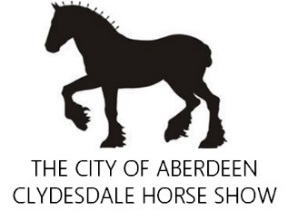 37th City of Aberdeen Clydesdale Horse Show, Duthie Park Saturday 24th August 2019Prize Monies City of Aberdeen Clydesdale Horse Show Rules and Regulations Entries should be made only using the entry form in this pack or downloaded from the Clydesdale Horse Society Website. Entries received after the published closing date will not be accepted. Entry fees are £10 per exhibit and should accompany the entry form – Horses shown in-hand will not need to pay a second entry fee to enter the Harness classes, Ridden Class, Mare & Foal & Pairs Classes. If however, the horse is not shown in-hand, the exhibitor must pay an entry fee for these classes. There is no entry fee for the Young Judges and Young Handlers class. Judging will commence at 10.00 a.m. (prompt). All horses must be pure bred Clydesdales, registered or eligible to be registered in the Clydesdale Horse Society stud book. All horses shown must be sound and fit to enter the ring. All exhibitors at the Show attend at their own risk. The City of Aberdeen Clydesdale Horse Show do not accept responsibility for any accident, loss or damage to person(s), animals or property at the Show or in transit to the Show, simply by virtue of the committee’s organisation of the Show. It is also the recommendation of the committee that all exhibitors ensure that their animals have their own insurance cover. All horses, other than those in the show rings, are to be kept within a designated fenced off area. Exhibitors must use the roped off walkway to and from the rings. Parking will be allocated upon arrival at the showground and exhibitors are asked to comply with the Parking Steward’s instructions. Horses are to be supervised at all times by a person over the age of 16. No stabling is available, and the committee strongly advise competitors to ensure that they bring their own supply of water as they cannot guarantee that there will be an adequate supply on the day.Exhibitors are required to wear white coats in the show ring and failure to do so will lead to disqualification. Horses entering the show ring will only be accompanied by one exhibitor and one groom. No other persons will be allowed in the show ring. Anyone under the age of 12 is not permitted within the Show ring, all exhibitors and grooms must be over 12 years old to enter the Show Ring. If aged 12 -16 the exhibitor/groom must be supervised by a responsible person over the age of 16.All horses will only qualify for prize monies after taking part in the Grand Parade at approximately 4.00 p.m. Failure to parade will forfeit prize monies. All trophies are now Perpetual Trophies and therefore must be returned to the show each year. Trophy Winners must sign the acceptance slip at the time of receiving it and ensure the Trophy is returned to the Committee in good time, and well in advance of the next year’s show.The Clydesdale Horse Society Shield and the Young Handlers Competitions are subject to the current Clydesdale Horse Society Rules as set out below. In the event of a dispute, official complaints should be submitted in writing along with £25 to the City of Aberdeen Clydesdale Horse Show who shall be the sole arbiter. Exhibitors are required to ensure they leave NO rubbish or dung when leaving the show, black bags will be provided. The committee reserve the right to amalgamate any class or classes where the number of entries forward on the day of the show merit such action. Only vehicles displaying official passes will be allowed into the show ground. Disabled parking by prior arrangement. Exhibitor parking will be allocated as previously stated in item 7.The committee wish to advise exhibitors that it is an offence to consume alcohol in public places within Aberdeen. Any person exhibiting verbally abusive or threatening behaviour towards competitors, show officials, judges or members of the public will be asked to leave the show ground. Young Handler RulesThis competition is held under the auspices of the Clydesdale Horse Society and governed by their rules. Young Handlers must be aged 12 to 16 on the day of the qualifying show. Handlers may compete in any number of Young Handlers classes in any year but they may only qualify once in any given year. If the handlers placed in the class have already qualified in 2016 then the qualifying place must go down the line to the first available non-qualifier. Only animals that have already competed in the normal show or ridden classes may be used in the class. No entire colts are allowed. Judging of this class is not on the merits of the animals – it is to be on the quality of the stockmanship, showmanship and handling in the show ring by the young handler. Entrants must be suitably dressed. Entrants will be expected to walk and trot their animals as requested. No outside assistance should be given unless in difficulties. Grooms must stay out of the circle of the ring. Young handlers may still compete in the final at The Royal Highland Show although they may be aged 17 by that point. The qualifying cut-off date is the actual day of the affiliated show. Young Judges Rules1)       A Young Judge will be under 21 on the day of The City of Aberdeen Clydesdale Horse Show 2)       The aim is to encourage young people in the skills of judging Clydesdale Horses. There will be four horses lettered A, B, X & Y The score sheets will then be studied and judged and they will be placed accordingly.In the event of a tie the entrants will give the Judge a concise summary of their reasoning for the award of their marks.The class judge will be the sole arbiter as to the class placing.The Clydesdale Horse Society Shield RulesAn engraved Shield is available for award at each affiliated show. This is to be awarded to the best yearling or two-year old colt or filly registered or eligible for registration with The Clydesdale Horse Society. A rosette is also awarded. In a lifetime, each animal may only win one shield and so the judge must choose the best eligible animal from non-Shield winners. Ridden Class RulesThis class will be judged in accordance with the guidelines set out by the Clydesdale Horse Society. For further details please contact the society directly. All ridden horses to be 4 years old and over. A suitable hat that meets the current standards must be worn at all times when mounted.No spurs allowed. No whip to exceed 75cm. The judge may ride the horses. Otherwise a stand/individual show demonstrating walk, trot and canter will be required.Turnout should be natural, traditional and smart, similar to that worn in a Hunter or Mountain Moorland Class.Tail plait and mane roll optional, but for Health and Safety reasons no standing wired flights.A fall of a horse or rider in any class will result in disqualification. The rider must not remount in the ring.Fancy Dress Class RulesA suitable hat that meets the current standards must be worn at all times by all competitors, both ridden and on foot. This may be disguised and decorated to match the outfit.Competitors to have both hands free to hold reins or lead ropes.  If holding props of any kind they must be led (if mounted) or assisted by a helper (if on foot).Competitors must be 12 years old or over to enter, but note that if under the age of 16 to be accompanied by a person over the age of 16. No person under the age of 12 years will be allowed to take part. Competitors to be courteous to others in the ring, allowing adequate spacing between them, and to ensure they have control of their horses at all times. Showing in the class is restricted to walk only.No trotting or cantering.*Please note: Horses are entered entirely at the owners risk and should be fit to do so.Entry fees are £10 per exhibit – Horses shown in hand will not need to pay a second entry fee to enter the Harness classes, Ridden Class, Mare & Foal, Pairs, or Fancy Dress classes. If however, the horse is not shown in hand, the exhibitor must pay an entry fee for these classes. There is no entry fee for the Young Judges and Young Handlers class. Judging commences at 10.00 a.m. Grand parade is at 4.00 p.m. approxCLOSING DATE FOR ALL ENTRIES IS FRIDAY 26th JULY 2019Female Classes Judge - Mr Brian McMillan Female Classes Judge - Mr Brian McMillan Female Classes Judge - Mr Brian McMillan Young Handler/Judges Judge - Mr Matthew BurksYoung Handler/Judges Judge - Mr Matthew BurksYoung Handler/Judges Judge - Mr Matthew BurksClass 1Yeld Mare born in or before 2015Class 17Young JudgesClass 2Mare with foal at footClass 18Young Handlers aged 12-16Class 3Foal – Filly born 2019Class 4Best Mare & Foal & Foal ChampionRidden Class Judge –Mrs Morag DurnoRidden Class Judge –Mrs Morag DurnoRidden Class Judge –Mrs Morag DurnoClass 5Mare born in 2016Class 19Ridden Class – Mare or GeldingClass 6Filly born in 2017Class 7Filly born in 2018Fancy Dress Class Judge –All JudgesFancy Dress Class Judge –All JudgesFancy Dress Class Judge –All JudgesMale Classes Judge - Mr Matthew Burks  Male Classes Judge - Mr Matthew Burks  Male Classes Judge - Mr Matthew Burks  Class 20Fancy DressClass 8Gelding born in or before 2015Class 9Foal – Colt born 2019Class 10Gelding born 2016Class 11Colt or Gelding born 2017Class 12Colt or Gelding born 2018Harness Judge – Mr Allan McRae  Harness Judge – Mr Allan McRae  Harness Judge – Mr Allan McRae  Class 13aBest Decorated Harness - WoolClass 13bBest Decorated Harness - FloralClass 14Best Kept Harness (Patent or varnished excluded)Best Kept Harness (Patent or varnished excluded)Best Kept Harness (Patent or varnished excluded)Class 15Best Groomed HorseClass 16Best Pair (excluding Mare & Foal)  Male or FemaleBest Pair (excluding Mare & Foal)  Male or FemaleBest Pair (excluding Mare & Foal)  Male or FemaleWilliam Granger Cup  - judged throughout the dayWilliam Granger Cup  - judged throughout the dayWilliam Granger Cup  - judged throughout the dayOverall:Show Champion £100.00Reserve £50.00  Classes 1-3, 5-12 & 17-20:         Male/Female Champion £50.00Reserve £25.00  Foal Champion £30.00Reserve £20.00Entries forward 1st 2nd 3rd 4th 5th 6th 1-4 £30.00 £25.00 £20.00 5-7 £30.00 £25.00 £20.00 £15.00 8 and over £30.00 £25.00 £20.00 £15.00 £10.00 £5.00 Class 41st 2nd Best Mare & Foal£30.00£20.00Classes 13-15:          Harness Champion £100.00Reserve £50.00 Entries forward 1st 2nd 3rd 4th 5th 6th 1-4 £50.00 £40.00 £30.00 5-7 £50.00 £40.00 £30.00 £20.00 8 and over £50.00 £40.00 £30.00 £20.00 £15.00 £10.00 Class 161st Best Pair£25.00Balmoral Group Trophy for The Aberdeen ChampionLord Provost Reserve Champion TrophyMale Championship TrophyFemale Championship TrophyBest Filly Foal TrophyBrown Family Cup for the Best Colt FoalOskar Memorial Trophy for the Foal ChampionCharleston Cup for the Best Gelding 3 years old or overEdindurno Perpetual Trophy for Best 3 year old MareThe Campbell Challenge Bowl for the Best Mare and FoalBest PairYoung Judges ShieldThe Noble Family Young Handlers ShieldGrampian Country Food Group Shield for Best Ridden ClydesdaleCup for best kept HarnessTrophy for the Harness ChampionWilliam Grainger Cup for Best Straight Coloured Horse*Trophy for Best NewcomerClydesdale Horse Society Shield*The William Grainger Trophy: To be presented annually to the best straight coloured Clydesdale either bay, black or brown. White marks allowed under belly, lower legs and blaze, but no roans. To enquire about sponsoring the Show please contact the Show Secretary:Karen Campbell, Daraich Frith, Birkenhills, Turriff, AB53 8EJ  Tel 01888 511499 / Text 07554 960778karen.campbell7868@googlemail.com